REQUERIMENTO Nº 571/2018 Requer informações acerca dos serviços de limpeza, Roçagem e poda das árvores em área pública, localizada na Rua Tabajaras, próximo ao nº 87, no bairro São Francisco, nesse município.Senhor Presidente,Senhores Vereadores, CONSIDERANDO que o Poder Legislativo Municipal, através de seus membros legalmente eleitos pela população, tem como uma de suas atribuições fiscalizarem o Poder Executivo Municipal no âmbito de seus atos;CONSIDERANDO que este vereador vem sendo cobrado por munícipes residentes na Rua Tabajaras, no bairro São Francisco, quanto à limpeza, Roçagem e conservação de área pública, que se encontra há muito tempo com mato alto, e servindo de descarte de entulho;CONSIDERANDO que segundo os moradores, além da falta de conservação do local, tais reivindicações são necessárias uma vez que indivíduos estão se utilizando da atual condição da área para se esconderem e surpreenderem pedestres, praticando roubos e outros atos ilícitos no local;CONSIDERANDO ainda que foi nos relatado que já foi feita reclamação nos órgãos competentes da Prefeitura para que seja realizado os serviços no local, sob o protocolo de número 2018-9360,  no entanto até a presente data, não houve solução do problema;CONSIDERANDO que, que este vereador já confeccionou propositura nesta Casa de Leis solicitando a possível execução dos serviços, conforme indicação 546/2018, no entanto, sem atendimento até a presente data; CONSIDERANDO que é preciso ter transparência nos atos da Administração Pública, assim, é primordial dar ciência ao cidadão para que este obtenha as informações exatas de como anda seus pedidos, bem como os motivos do deferimento ou indeferimento dos mesmos;REQUEIRO que, nos termos do Art. 10, Inciso X, da Lei Orgânica do município de Santa Bárbara d’Oeste, combinado com o Art. 63, Inciso IX, do mesmo diploma legal, seja oficiado o Excelentíssimo Senhor Prefeito Municipal para que encaminhe a esta Casa de Leis as seguintes informações: 1º) A Administração Pública teve conhecimento dos pedidos protocolados nesta casa de leis sobre o número 546/2018 para o serviço limpeza, Roçagem e poda das árvores em área pública, localizada na Rua Tabajaras, próximo ao nº 87, no bairro São Francisco? 2º) A Administração Pública teve conhecimento dos pedidos protocolados sobre o número 2018-9360, para o serviço limpeza, Roçagem e poda das árvores em área pública, localizada na Rua Tabajaras, no bairro São Francisco? 3º) Qual é a atual situação dos pedidos protocolados na data de 19/01/2018  e 20/03/2018? Qual foi o despacho final deste pedido? É possível uma decisão final deste pedido?4º) Foi elaborado laudo técnico para gerar posterior deferimento ou indeferimento do pedido, ora objetos deste requerimento? Sendo a resposta negativa, justificar o motivo;5º) Caso realmente haja falta dos serviços no local, há prazo para regularização dos serviços limpeza, Roçagem e poda das árvores no local?6º) Há previsão para execução do serviço ora requerido na Rua Tabajaras, no bairro São Francisco? Sendo a resposta positiva, informar a data, Sendo a resposta negativa, por qual motivo?7º) Outras informações que julgarem necessárias.Plenário “Dr. Tancredo Neves”, em 20 de abril de 2018.JESUS VENDEDOR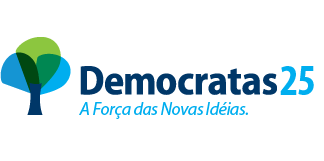 -Vereador / Vice Presidente-